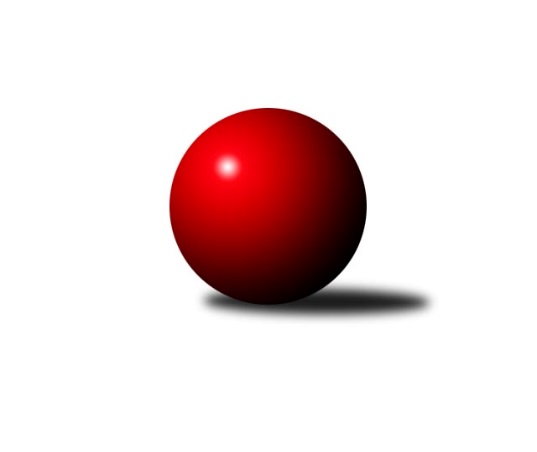 Č.4Ročník 2017/2018	11.6.2024 Zlínský krajský přebor 2017/2018Statistika 4. kolaTabulka družstev:		družstvo	záp	výh	rem	proh	skore	sety	průměr	body	plné	dorážka	chyby	1.	KK Camo Slavičín	3	3	0	0	18.0 : 6.0 	(23.0 : 13.0)	2586	6	1786	800	36.7	2.	KC Zlín C	3	2	1	0	18.0 : 6.0 	(21.0 : 15.0)	2490	5	1740	750	47.7	3.	TJ Slavia Kroměříž	3	2	0	1	14.0 : 10.0 	(20.5 : 15.5)	2403	4	1702	701	48.7	4.	VKK Vsetín B	3	2	0	1	12.0 : 12.0 	(18.5 : 17.5)	2537	4	1756	781	42.7	5.	VKK Vsetín C	3	2	0	1	12.0 : 12.0 	(17.0 : 19.0)	2467	4	1708	759	36.7	6.	TJ Gumárny Zubří	2	1	1	0	9.0 : 7.0 	(15.0 : 9.0)	2482	3	1743	739	41	7.	TJ Bojkovice Krons	2	1	0	1	7.0 : 9.0 	(10.0 : 14.0)	2604	2	1771	833	33	8.	Kuželkářský klub Kroměříž	3	1	0	2	13.0 : 11.0 	(19.0 : 17.0)	2540	2	1738	802	40.3	9.	Sport centrum Bylnice	3	1	0	2	11.0 : 13.0 	(18.0 : 18.0)	2492	2	1695	797	30.3	10.	TJ Valašské Meziříčí C	3	1	0	2	10.0 : 14.0 	(18.0 : 18.0)	2391	2	1671	720	52.3	11.	TJ Kelč	3	1	0	2	10.0 : 14.0 	(16.5 : 19.5)	2413	2	1693	721	47.7	12.	TJ Sokol Machová B	2	0	0	2	5.0 : 11.0 	(10.5 : 13.5)	2460	0	1744	716	50	13.	TJ Spartak Hluk	3	0	0	3	5.0 : 19.0 	(9.0 : 27.0)	2251	0	1610	641	66.7Tabulka doma:		družstvo	záp	výh	rem	proh	skore	sety	průměr	body	maximum	minimum	1.	VKK Vsetín B	2	2	0	0	10.0 : 6.0 	(13.5 : 10.5)	2565	4	2665	2464	2.	VKK Vsetín C	2	2	0	0	10.0 : 6.0 	(12.0 : 12.0)	2509	4	2509	2508	3.	KC Zlín C	2	1	1	0	12.0 : 4.0 	(15.0 : 9.0)	2499	3	2584	2414	4.	Sport centrum Bylnice	1	1	0	0	8.0 : 0.0 	(10.0 : 2.0)	2682	2	2682	2682	5.	Kuželkářský klub Kroměříž	1	1	0	0	7.0 : 1.0 	(8.0 : 4.0)	2521	2	2521	2521	6.	KK Camo Slavičín	1	1	0	0	6.0 : 2.0 	(7.0 : 5.0)	2551	2	2551	2551	7.	TJ Slavia Kroměříž	1	1	0	0	6.0 : 2.0 	(7.0 : 5.0)	2502	2	2502	2502	8.	TJ Gumárny Zubří	1	1	0	0	5.0 : 3.0 	(8.0 : 4.0)	2497	2	2497	2497	9.	TJ Kelč	2	1	0	1	9.0 : 7.0 	(12.5 : 11.5)	2470	2	2500	2439	10.	TJ Valašské Meziříčí C	1	0	0	1	2.0 : 6.0 	(6.0 : 6.0)	2476	0	2476	2476	11.	TJ Sokol Machová B	1	0	0	1	2.0 : 6.0 	(5.0 : 7.0)	2493	0	2493	2493	12.	TJ Bojkovice Krons	1	0	0	1	1.0 : 7.0 	(3.0 : 9.0)	2603	0	2603	2603	13.	TJ Spartak Hluk	2	0	0	2	5.0 : 11.0 	(7.0 : 17.0)	2158	0	2193	2123Tabulka venku:		družstvo	záp	výh	rem	proh	skore	sety	průměr	body	maximum	minimum	1.	KK Camo Slavičín	2	2	0	0	12.0 : 4.0 	(16.0 : 8.0)	2604	4	2673	2534	2.	TJ Bojkovice Krons	1	1	0	0	6.0 : 2.0 	(7.0 : 5.0)	2604	2	2604	2604	3.	KC Zlín C	1	1	0	0	6.0 : 2.0 	(6.0 : 6.0)	2481	2	2481	2481	4.	TJ Slavia Kroměříž	2	1	0	1	8.0 : 8.0 	(13.5 : 10.5)	2354	2	2368	2340	5.	TJ Valašské Meziříčí C	2	1	0	1	8.0 : 8.0 	(12.0 : 12.0)	2348	2	2419	2277	6.	TJ Gumárny Zubří	1	0	1	0	4.0 : 4.0 	(7.0 : 5.0)	2466	1	2466	2466	7.	TJ Sokol Machová B	1	0	0	1	3.0 : 5.0 	(5.5 : 6.5)	2427	0	2427	2427	8.	VKK Vsetín B	1	0	0	1	2.0 : 6.0 	(5.0 : 7.0)	2509	0	2509	2509	9.	VKK Vsetín C	1	0	0	1	2.0 : 6.0 	(5.0 : 7.0)	2426	0	2426	2426	10.	TJ Kelč	1	0	0	1	1.0 : 7.0 	(4.0 : 8.0)	2357	0	2357	2357	11.	TJ Spartak Hluk	1	0	0	1	0.0 : 8.0 	(2.0 : 10.0)	2343	0	2343	2343	12.	Kuželkářský klub Kroměříž	2	0	0	2	6.0 : 10.0 	(11.0 : 13.0)	2559	0	2621	2497	13.	Sport centrum Bylnice	2	0	0	2	3.0 : 13.0 	(8.0 : 16.0)	2448	0	2505	2390Tabulka podzimní části:		družstvo	záp	výh	rem	proh	skore	sety	průměr	body	doma	venku	1.	KK Camo Slavičín	3	3	0	0	18.0 : 6.0 	(23.0 : 13.0)	2586	6 	1 	0 	0 	2 	0 	0	2.	KC Zlín C	3	2	1	0	18.0 : 6.0 	(21.0 : 15.0)	2490	5 	1 	1 	0 	1 	0 	0	3.	TJ Slavia Kroměříž	3	2	0	1	14.0 : 10.0 	(20.5 : 15.5)	2403	4 	1 	0 	0 	1 	0 	1	4.	VKK Vsetín B	3	2	0	1	12.0 : 12.0 	(18.5 : 17.5)	2537	4 	2 	0 	0 	0 	0 	1	5.	VKK Vsetín C	3	2	0	1	12.0 : 12.0 	(17.0 : 19.0)	2467	4 	2 	0 	0 	0 	0 	1	6.	TJ Gumárny Zubří	2	1	1	0	9.0 : 7.0 	(15.0 : 9.0)	2482	3 	1 	0 	0 	0 	1 	0	7.	TJ Bojkovice Krons	2	1	0	1	7.0 : 9.0 	(10.0 : 14.0)	2604	2 	0 	0 	1 	1 	0 	0	8.	Kuželkářský klub Kroměříž	3	1	0	2	13.0 : 11.0 	(19.0 : 17.0)	2540	2 	1 	0 	0 	0 	0 	2	9.	Sport centrum Bylnice	3	1	0	2	11.0 : 13.0 	(18.0 : 18.0)	2492	2 	1 	0 	0 	0 	0 	2	10.	TJ Valašské Meziříčí C	3	1	0	2	10.0 : 14.0 	(18.0 : 18.0)	2391	2 	0 	0 	1 	1 	0 	1	11.	TJ Kelč	3	1	0	2	10.0 : 14.0 	(16.5 : 19.5)	2413	2 	1 	0 	1 	0 	0 	1	12.	TJ Sokol Machová B	2	0	0	2	5.0 : 11.0 	(10.5 : 13.5)	2460	0 	0 	0 	1 	0 	0 	1	13.	TJ Spartak Hluk	3	0	0	3	5.0 : 19.0 	(9.0 : 27.0)	2251	0 	0 	0 	2 	0 	0 	1Tabulka jarní části:		družstvo	záp	výh	rem	proh	skore	sety	průměr	body	doma	venku	1.	TJ Sokol Machová B	0	0	0	0	0.0 : 0.0 	(0.0 : 0.0)	0	0 	0 	0 	0 	0 	0 	0 	2.	KK Camo Slavičín	0	0	0	0	0.0 : 0.0 	(0.0 : 0.0)	0	0 	0 	0 	0 	0 	0 	0 	3.	Sport centrum Bylnice	0	0	0	0	0.0 : 0.0 	(0.0 : 0.0)	0	0 	0 	0 	0 	0 	0 	0 	4.	TJ Kelč	0	0	0	0	0.0 : 0.0 	(0.0 : 0.0)	0	0 	0 	0 	0 	0 	0 	0 	5.	KC Zlín C	0	0	0	0	0.0 : 0.0 	(0.0 : 0.0)	0	0 	0 	0 	0 	0 	0 	0 	6.	VKK Vsetín B	0	0	0	0	0.0 : 0.0 	(0.0 : 0.0)	0	0 	0 	0 	0 	0 	0 	0 	7.	TJ Slavia Kroměříž	0	0	0	0	0.0 : 0.0 	(0.0 : 0.0)	0	0 	0 	0 	0 	0 	0 	0 	8.	TJ Gumárny Zubří	0	0	0	0	0.0 : 0.0 	(0.0 : 0.0)	0	0 	0 	0 	0 	0 	0 	0 	9.	Kuželkářský klub Kroměříž	0	0	0	0	0.0 : 0.0 	(0.0 : 0.0)	0	0 	0 	0 	0 	0 	0 	0 	10.	TJ Spartak Hluk	0	0	0	0	0.0 : 0.0 	(0.0 : 0.0)	0	0 	0 	0 	0 	0 	0 	0 	11.	TJ Valašské Meziříčí C	0	0	0	0	0.0 : 0.0 	(0.0 : 0.0)	0	0 	0 	0 	0 	0 	0 	0 	12.	VKK Vsetín C	0	0	0	0	0.0 : 0.0 	(0.0 : 0.0)	0	0 	0 	0 	0 	0 	0 	0 	13.	TJ Bojkovice Krons	0	0	0	0	0.0 : 0.0 	(0.0 : 0.0)	0	0 	0 	0 	0 	0 	0 	0 Zisk bodů pro družstvo:		jméno hráče	družstvo	body	zápasy	v %	dílčí body	sety	v %	1.	Erik Jadavan 	KK Camo Slavičín 	3	/	3	(100%)	5	/	6	(83%)	2.	Zuzana Slovenčíková 	KC Zlín C 	3	/	3	(100%)	5	/	6	(83%)	3.	Pavel Chvatík 	TJ Kelč 	3	/	3	(100%)	5	/	6	(83%)	4.	Libor Petráš 	TJ Slavia Kroměříž 	3	/	3	(100%)	4.5	/	6	(75%)	5.	Pavel Vyskočil 	Kuželkářský klub Kroměříž 	3	/	3	(100%)	4	/	6	(67%)	6.	Pavlína Radílková 	VKK Vsetín C 	3	/	3	(100%)	4	/	6	(67%)	7.	Radek Rak 	KK Camo Slavičín 	3	/	3	(100%)	4	/	6	(67%)	8.	Pavel Struhař 	KC Zlín C 	3	/	3	(100%)	4	/	6	(67%)	9.	Jaroslav Trochta 	KC Zlín C 	3	/	3	(100%)	3	/	6	(50%)	10.	Radim Krupa 	TJ Gumárny Zubří 	2	/	2	(100%)	4	/	4	(100%)	11.	Ludmila Mifková 	TJ Bojkovice Krons 	2	/	2	(100%)	3	/	4	(75%)	12.	Martin Jasný 	VKK Vsetín B 	2	/	2	(100%)	3	/	4	(75%)	13.	Miroslav Macháček 	TJ Gumárny Zubří 	2	/	2	(100%)	3	/	4	(75%)	14.	Lenka Haboňová 	Kuželkářský klub Kroměříž 	2	/	2	(100%)	3	/	4	(75%)	15.	Lukáš Trochta 	KC Zlín C 	2	/	2	(100%)	3	/	4	(75%)	16.	Josef Číž 	KK Camo Slavičín 	2	/	2	(100%)	2	/	4	(50%)	17.	Radek Ingr 	Kuželkářský klub Kroměříž 	2	/	3	(67%)	5	/	6	(83%)	18.	Pavel Polišenský 	TJ Slavia Kroměříž 	2	/	3	(67%)	5	/	6	(83%)	19.	Lubomír Zábel 	Sport centrum Bylnice 	2	/	3	(67%)	5	/	6	(83%)	20.	Zdeněk Gajda 	KK Camo Slavičín 	2	/	3	(67%)	5	/	6	(83%)	21.	Pavel Milo 	TJ Valašské Meziříčí C 	2	/	3	(67%)	5	/	6	(83%)	22.	Miloslav Plesník 	TJ Valašské Meziříčí C 	2	/	3	(67%)	4	/	6	(67%)	23.	Michaela Bagári 	VKK Vsetín C 	2	/	3	(67%)	4	/	6	(67%)	24.	Ludvík Jurásek 	TJ Spartak Hluk 	2	/	3	(67%)	4	/	6	(67%)	25.	Jiří Tesař 	TJ Slavia Kroměříž 	2	/	3	(67%)	4	/	6	(67%)	26.	Alois Beňo 	Sport centrum Bylnice 	2	/	3	(67%)	3	/	6	(50%)	27.	Petr Jandík 	TJ Valašské Meziříčí C 	2	/	3	(67%)	2	/	6	(33%)	28.	Josef Bařinka 	Sport centrum Bylnice 	2	/	3	(67%)	2	/	6	(33%)	29.	Jiří Pospíšil 	TJ Spartak Hluk 	2	/	3	(67%)	2	/	6	(33%)	30.	Antonín Plesník 	TJ Kelč 	2	/	3	(67%)	2	/	6	(33%)	31.	Miroslav Macega 	TJ Slavia Kroměříž 	1	/	1	(100%)	2	/	2	(100%)	32.	Vlastimil Kancner 	VKK Vsetín B 	1	/	1	(100%)	2	/	2	(100%)	33.	Radek Husek 	TJ Sokol Machová B 	1	/	1	(100%)	2	/	2	(100%)	34.	Břetislav Adamec 	VKK Vsetín B 	1	/	1	(100%)	2	/	2	(100%)	35.	Karel Navrátil 	VKK Vsetín B 	1	/	1	(100%)	2	/	2	(100%)	36.	Tomáš Havlíček 	VKK Vsetín C 	1	/	1	(100%)	2	/	2	(100%)	37.	Miroslav Ševeček 	TJ Sokol Machová B 	1	/	1	(100%)	1.5	/	2	(75%)	38.	Kateřina Ondrouchová 	TJ Slavia Kroměříž 	1	/	1	(100%)	1	/	2	(50%)	39.	Jiří Zimek 	TJ Bojkovice Krons 	1	/	1	(100%)	1	/	2	(50%)	40.	Stanislav Poledňák 	Kuželkářský klub Kroměříž 	1	/	1	(100%)	1	/	2	(50%)	41.	Jaroslav Zajíček 	TJ Valašské Meziříčí C 	1	/	2	(50%)	3	/	4	(75%)	42.	Ondřej Fojtík 	KK Camo Slavičín 	1	/	2	(50%)	3	/	4	(75%)	43.	Josef Konvičný 	TJ Valašské Meziříčí C 	1	/	2	(50%)	3	/	4	(75%)	44.	Miroslav Kubík 	VKK Vsetín B 	1	/	2	(50%)	3	/	4	(75%)	45.	Ota Adámek 	TJ Gumárny Zubří 	1	/	2	(50%)	3	/	4	(75%)	46.	Martin Hradský 	TJ Bojkovice Krons 	1	/	2	(50%)	2	/	4	(50%)	47.	Miroslav Polášek 	KC Zlín C 	1	/	2	(50%)	2	/	4	(50%)	48.	Bohumil Fryštacký 	TJ Sokol Machová B 	1	/	2	(50%)	2	/	4	(50%)	49.	Stanislav Horečný 	Sport centrum Bylnice 	1	/	2	(50%)	2	/	4	(50%)	50.	Zdeněk Drlík 	TJ Slavia Kroměříž 	1	/	2	(50%)	2	/	4	(50%)	51.	Petr Dvořáček 	VKK Vsetín B 	1	/	2	(50%)	2	/	4	(50%)	52.	Jiří Fryštacký 	TJ Sokol Machová B 	1	/	2	(50%)	2	/	4	(50%)	53.	Tomáš Kejík 	Kuželkářský klub Kroměříž 	1	/	2	(50%)	2	/	4	(50%)	54.	Eva Kyseláková 	TJ Spartak Hluk 	1	/	2	(50%)	1	/	4	(25%)	55.	Kateřina Fryštácká 	TJ Sokol Machová B 	1	/	2	(50%)	1	/	4	(25%)	56.	Jiří Kafka 	TJ Bojkovice Krons 	1	/	2	(50%)	1	/	4	(25%)	57.	Pavla Žádníková 	KC Zlín C 	1	/	2	(50%)	1	/	4	(25%)	58.	Miroslav Pavelka 	TJ Kelč 	1	/	3	(33%)	4	/	6	(67%)	59.	Vladimír Pecl 	Sport centrum Bylnice 	1	/	3	(33%)	3	/	6	(50%)	60.	Michaela Matlachová 	KC Zlín C 	1	/	3	(33%)	3	/	6	(50%)	61.	Ondřej Masař 	Sport centrum Bylnice 	1	/	3	(33%)	3	/	6	(50%)	62.	Miroslav Viktorin 	VKK Vsetín B 	1	/	3	(33%)	3	/	6	(50%)	63.	Daniel Mach 	Kuželkářský klub Kroměříž 	1	/	3	(33%)	3	/	6	(50%)	64.	Josef Gassmann 	TJ Kelč 	1	/	3	(33%)	3	/	6	(50%)	65.	Tomáš Vybíral 	TJ Kelč 	1	/	3	(33%)	2	/	6	(33%)	66.	Martin Kovács 	VKK Vsetín C 	1	/	3	(33%)	2	/	6	(33%)	67.	Miroslav Kašík 	VKK Vsetín C 	1	/	3	(33%)	2	/	6	(33%)	68.	Robert Řihák 	KK Camo Slavičín 	1	/	3	(33%)	2	/	6	(33%)	69.	Petr Boček 	Kuželkářský klub Kroměříž 	1	/	3	(33%)	1	/	6	(17%)	70.	Petr Trefil 	KK Camo Slavičín 	0	/	1	(0%)	1	/	2	(50%)	71.	Ivana Bartošová 	KK Camo Slavičín 	0	/	1	(0%)	1	/	2	(50%)	72.	Tomáš Náplava 	Kuželkářský klub Kroměříž 	0	/	1	(0%)	0	/	2	(0%)	73.	Tomáš Adamec 	VKK Vsetín B 	0	/	1	(0%)	0	/	2	(0%)	74.	Nikola Gavurníková 	VKK Vsetín C 	0	/	1	(0%)	0	/	2	(0%)	75.	Alena Kočířová 	TJ Spartak Hluk 	0	/	1	(0%)	0	/	2	(0%)	76.	Jaroslava Juřicová 	TJ Valašské Meziříčí C 	0	/	1	(0%)	0	/	2	(0%)	77.	Ladislav Strnad 	Sport centrum Bylnice 	0	/	1	(0%)	0	/	2	(0%)	78.	Dako Pavič 	TJ Spartak Hluk 	0	/	1	(0%)	0	/	2	(0%)	79.	Milan Klanica 	TJ Valašské Meziříčí C 	0	/	1	(0%)	0	/	2	(0%)	80.	Jana Jiříčková 	TJ Bojkovice Krons 	0	/	1	(0%)	0	/	2	(0%)	81.	Libor Vančura 	TJ Gumárny Zubří 	0	/	2	(0%)	2	/	4	(50%)	82.	Radek Vetyška 	TJ Gumárny Zubří 	0	/	2	(0%)	2	/	4	(50%)	83.	Miroslav Plášek 	VKK Vsetín C 	0	/	2	(0%)	2	/	4	(50%)	84.	Petr Bařinka 	TJ Bojkovice Krons 	0	/	2	(0%)	2	/	4	(50%)	85.	Leoš Hamrlíček 	TJ Sokol Machová B 	0	/	2	(0%)	1	/	4	(25%)	86.	Petr Spurný 	VKK Vsetín C 	0	/	2	(0%)	1	/	4	(25%)	87.	Lubomír Krupa 	TJ Gumárny Zubří 	0	/	2	(0%)	1	/	4	(25%)	88.	Tomáš Kuchta 	TJ Slavia Kroměříž 	0	/	2	(0%)	1	/	4	(25%)	89.	Lumír Navrátil 	TJ Bojkovice Krons 	0	/	2	(0%)	1	/	4	(25%)	90.	Lukáš Michalík 	TJ Sokol Machová B 	0	/	2	(0%)	1	/	4	(25%)	91.	Lenka Farkašovská 	TJ Spartak Hluk 	0	/	2	(0%)	0	/	4	(0%)	92.	Jiří Dolák 	VKK Vsetín B 	0	/	2	(0%)	0	/	4	(0%)	93.	Zdenek Kocir 	TJ Spartak Hluk 	0	/	3	(0%)	2	/	6	(33%)	94.	Vlastimil Struhař 	VKK Vsetín B 	0	/	3	(0%)	1.5	/	6	(25%)	95.	Martin Růžička 	TJ Slavia Kroměříž 	0	/	3	(0%)	1	/	6	(17%)	96.	Jiří Pavlík 	TJ Valašské Meziříčí C 	0	/	3	(0%)	1	/	6	(17%)	97.	Antonín Pitrun 	TJ Kelč 	0	/	3	(0%)	0.5	/	6	(8%)	98.	Tomáš Indra 	TJ Spartak Hluk 	0	/	3	(0%)	0	/	6	(0%)Průměry na kuželnách:		kuželna	průměr	plné	dorážka	chyby	výkon na hráče	1.	TJ Bojkovice Krons, 1-2	2622	1809	813	36.5	(437.1)	2.	TJ Sokol Machová, 1-4	2548	1768	780	39.0	(424.8)	3.	KK Slavičín, 1-2	2540	1752	787	41.3	(423.3)	4.	TJ Zbrojovka Vsetín, 1-4	2529	1734	794	35.3	(421.6)	5.	TJ Valašské Meziříčí, 1-4	2520	1793	727	55.0	(420.0)	6.	TJ Slavia Kroměříž, 1-4	2490	1729	761	39.0	(415.1)	7.	KC Zlín, 1-4	2463	1699	764	44.3	(410.6)	8.	TJ Kelč, 1-2	2460	1725	735	41.5	(410.0)	9.	KK Kroměříž, 1-4	2439	1727	711	57.5	(406.5)	10.	TJ Gumárny Zubří, 1-4	2436	1704	731	44.3	(406.0)	11.	TJ Spartak Hluk, 1-4	2233	1591	641	62.3	(372.2)Nejlepší výkony na kuželnách:TJ Bojkovice Krons, 1-2KK Camo Slavičín	2673	2. kolo	Jiří Kafka 	TJ Bojkovice Krons	472	1. koloTJ Bojkovice Krons	2668	1. kolo	Petr Bařinka 	TJ Bojkovice Krons	464	1. koloTJ Bojkovice Krons	2603	2. kolo	Zdeněk Gajda 	KK Camo Slavičín	460	2. koloKuželkářský klub Kroměříž	2547	1. kolo	Ondřej Fojtík 	KK Camo Slavičín	459	2. kolo		. kolo	Martin Hradský 	TJ Bojkovice Krons	452	1. kolo		. kolo	Lenka Haboňová 	Kuželkářský klub Kroměříž	452	1. kolo		. kolo	Erik Jadavan 	KK Camo Slavičín	452	2. kolo		. kolo	Jiří Kafka 	TJ Bojkovice Krons	446	2. kolo		. kolo	Jana Jiříčková 	TJ Bojkovice Krons	446	1. kolo		. kolo	Radek Rak 	KK Camo Slavičín	442	2. koloTJ Sokol Machová, 1-4TJ Bojkovice Krons	2604	3. kolo	Jiří Zimek 	TJ Bojkovice Krons	461	3. koloTJ Sokol Machová B	2493	3. kolo	Martin Hradský 	TJ Bojkovice Krons	447	3. kolo		. kolo	Jiří Fryštacký 	TJ Sokol Machová B	444	3. kolo		. kolo	Kateřina Fryštácká 	TJ Sokol Machová B	441	3. kolo		. kolo	Jiří Kafka 	TJ Bojkovice Krons	438	3. kolo		. kolo	Radek Husek 	TJ Sokol Machová B	437	3. kolo		. kolo	Ludmila Mifková 	TJ Bojkovice Krons	427	3. kolo		. kolo	Lumír Navrátil 	TJ Bojkovice Krons	417	3. kolo		. kolo	Bohumil Fryštacký 	TJ Sokol Machová B	417	3. kolo		. kolo	Petr Bařinka 	TJ Bojkovice Krons	414	3. koloKK Slavičín, 1-2TJ Sokol Machová B	2555	1. kolo	Jiří Fryštacký 	TJ Sokol Machová B	478	1. koloKK Camo Slavičín	2551	3. kolo	Ivana Bartošová 	KK Camo Slavičín	462	1. koloKK Camo Slavičín	2545	1. kolo	Miroslav Kubík 	VKK Vsetín B	443	3. koloVKK Vsetín B	2509	3. kolo	Zdeněk Gajda 	KK Camo Slavičín	441	3. kolo		. kolo	Kateřina Fryštácká 	TJ Sokol Machová B	436	1. kolo		. kolo	Josef Číž 	KK Camo Slavičín	435	3. kolo		. kolo	Karel Kabela 	KK Camo Slavičín	431	1. kolo		. kolo	Erik Jadavan 	KK Camo Slavičín	430	3. kolo		. kolo	Josef Číž 	KK Camo Slavičín	430	1. kolo		. kolo	Lukáš Michalík 	TJ Sokol Machová B	429	1. koloTJ Zbrojovka Vsetín, 1-4Sport centrum Bylnice	2682	3. kolo	Alois Beňo 	Sport centrum Bylnice	478	3. koloVKK Vsetín B	2665	2. kolo	Břetislav Adamec 	VKK Vsetín B	478	2. koloKuželkářský klub Kroměříž	2621	2. kolo	Vlastimil Kancner 	VKK Vsetín B	478	2. koloTJ Kelč	2583	1. kolo	Vladimír Pecl 	Sport centrum Bylnice	470	3. koloSport centrum Bylnice	2549	1. kolo	Ladislav Strnad 	Sport centrum Bylnice	463	1. koloVKK Vsetín C	2509	2. kolo	Pavlína Radílková 	VKK Vsetín C	462	2. koloVKK Vsetín C	2508	4. kolo	Tomáš Kejík 	Kuželkářský klub Kroměříž	461	2. koloSport centrum Bylnice	2505	2. kolo	Miroslav Viktorin 	VKK Vsetín B	458	2. koloKuželkářský klub Kroměříž	2497	4. kolo	Pavlína Radílková 	VKK Vsetín C	454	4. koloVKK Vsetín B	2464	4. kolo	Pavel Chvatík 	TJ Kelč	452	1. koloTJ Valašské Meziříčí, 1-4VKK Vsetín C	2582	1. kolo	Pavel Milo 	TJ Valašské Meziříčí C	476	1. koloTJ Valašské Meziříčí C	2541	1. kolo	Zuzana Slovenčíková 	KC Zlín C	459	3. koloKC Zlín C	2481	3. kolo	Miroslav Kašík 	VKK Vsetín C	455	1. koloTJ Valašské Meziříčí C	2476	3. kolo	Pavlína Radílková 	VKK Vsetín C	453	1. kolo		. kolo	Martin Kovács 	VKK Vsetín C	450	1. kolo		. kolo	Pavel Struhař 	KC Zlín C	446	3. kolo		. kolo	Miloslav Plesník 	TJ Valašské Meziříčí C	437	1. kolo		. kolo	Milan Klanica 	TJ Valašské Meziříčí C	428	1. kolo		. kolo	Jaroslav Trochta 	KC Zlín C	425	3. kolo		. kolo	Pavla Žádníková 	KC Zlín C	424	3. koloTJ Slavia Kroměříž, 1-4TJ Slavia Kroměříž	2583	1. kolo	Michaela Bagári 	VKK Vsetín C	470	3. koloTJ Slavia Kroměříž	2502	3. kolo	Libor Petráš 	TJ Slavia Kroměříž	453	1. koloVKK Vsetín B	2452	1. kolo	Tomáš Kuchta 	TJ Slavia Kroměříž	443	3. koloVKK Vsetín C	2426	3. kolo	Jiří Tesař 	TJ Slavia Kroměříž	442	3. kolo		. kolo	Pavel Polišenský 	TJ Slavia Kroměříž	436	1. kolo		. kolo	Zdeněk Drlík 	TJ Slavia Kroměříž	436	1. kolo		. kolo	Miroslav Kubík 	VKK Vsetín B	432	1. kolo		. kolo	Miroslav Viktorin 	VKK Vsetín B	429	1. kolo		. kolo	Jiří Tesař 	TJ Slavia Kroměříž	425	1. kolo		. kolo	Pavel Polišenský 	TJ Slavia Kroměříž	422	3. koloKC Zlín, 1-4KC Zlín C	2584	4. kolo	Michaela Matlachová 	KC Zlín C	459	4. koloTJ Gumárny Zubří	2466	2. kolo	Jaroslav Trochta 	KC Zlín C	443	4. koloKC Zlín C	2414	2. kolo	Zuzana Slovenčíková 	KC Zlín C	439	4. koloSport centrum Bylnice	2390	4. kolo	Lukáš Trochta 	KC Zlín C	435	2. kolo		. kolo	Alois Beňo 	Sport centrum Bylnice	431	4. kolo		. kolo	Miroslav Macháček 	TJ Gumárny Zubří	429	2. kolo		. kolo	Lukáš Trochta 	KC Zlín C	423	4. kolo		. kolo	Radim Krupa 	TJ Gumárny Zubří	421	2. kolo		. kolo	Zuzana Slovenčíková 	KC Zlín C	418	2. kolo		. kolo	Lubomír Krupa 	TJ Gumárny Zubří	418	2. koloTJ Kelč, 1-2KK Camo Slavičín	2534	4. kolo	Antonín Plesník 	TJ Kelč	440	4. koloTJ Kelč	2500	4. kolo	Radek Rak 	KK Camo Slavičín	437	4. koloTJ Kelč	2439	2. kolo	Ondřej Fojtík 	KK Camo Slavičín	436	4. koloTJ Slavia Kroměříž	2368	2. kolo	Josef Gassmann 	TJ Kelč	432	4. kolo		. kolo	Pavel Chvatík 	TJ Kelč	427	4. kolo		. kolo	Miroslav Pavelka 	TJ Kelč	426	2. kolo		. kolo	Kateřina Ondrouchová 	TJ Slavia Kroměříž	425	2. kolo		. kolo	Josef Gassmann 	TJ Kelč	423	2. kolo		. kolo	Erik Jadavan 	KK Camo Slavičín	423	4. kolo		. kolo	Robert Řihák 	KK Camo Slavičín	422	4. koloKK Kroměříž, 1-4Kuželkářský klub Kroměříž	2521	3. kolo	Pavel Chvatík 	TJ Kelč	473	3. koloTJ Kelč	2357	3. kolo	Tomáš Kejík 	Kuželkářský klub Kroměříž	445	3. kolo		. kolo	Radek Ingr 	Kuželkářský klub Kroměříž	445	3. kolo		. kolo	Daniel Mach 	Kuželkářský klub Kroměříž	432	3. kolo		. kolo	Petr Boček 	Kuželkářský klub Kroměříž	403	3. kolo		. kolo	Stanislav Poledňák 	Kuželkářský klub Kroměříž	399	3. kolo		. kolo	Pavel Vyskočil 	Kuželkářský klub Kroměříž	397	3. kolo		. kolo	Miroslav Pavelka 	TJ Kelč	397	3. kolo		. kolo	Antonín Plesník 	TJ Kelč	383	3. kolo		. kolo	Tomáš Vybíral 	TJ Kelč	374	3. koloTJ Gumárny Zubří, 1-4TJ Gumárny Zubří	2497	4. kolo	Miroslav Macháček 	TJ Gumárny Zubří	442	4. koloTJ Gumárny Zubří	2471	1. kolo	Libor Vančura 	TJ Gumárny Zubří	440	1. koloTJ Valašské Meziříčí C	2419	4. kolo	Miloslav Plesník 	TJ Valašské Meziříčí C	432	4. koloTJ Spartak Hluk	2358	1. kolo	Radek Vetyška 	TJ Gumárny Zubří	431	1. kolo		. kolo	Pavel Milo 	TJ Valašské Meziříčí C	429	4. kolo		. kolo	Radek Vetyška 	TJ Gumárny Zubří	428	4. kolo		. kolo	Zdenek Kocir 	TJ Spartak Hluk	426	1. kolo		. kolo	Petr Jandík 	TJ Valašské Meziříčí C	423	4. kolo		. kolo	Libor Vančura 	TJ Gumárny Zubří	422	4. kolo		. kolo	Ota Adámek 	TJ Gumárny Zubří	413	1. koloTJ Spartak Hluk, 1-4TJ Slavia Kroměříž	2340	4. kolo	Jiří Tesař 	TJ Slavia Kroměříž	429	4. koloTJ Valašské Meziříčí C	2277	2. kolo	Libor Petráš 	TJ Slavia Kroměříž	401	4. koloTJ Spartak Hluk	2193	2. kolo	Ludvík Jurásek 	TJ Spartak Hluk	395	2. koloTJ Spartak Hluk	2123	4. kolo	Pavel Polišenský 	TJ Slavia Kroměříž	395	4. kolo		. kolo	Jiří Pospíšil 	TJ Spartak Hluk	393	2. kolo		. kolo	Ludvík Jurásek 	TJ Spartak Hluk	392	4. kolo		. kolo	Jiří Pavlík 	TJ Valašské Meziříčí C	389	2. kolo		. kolo	Pavel Milo 	TJ Valašské Meziříčí C	387	2. kolo		. kolo	Josef Konvičný 	TJ Valašské Meziříčí C	387	2. kolo		. kolo	Jiří Pospíšil 	TJ Spartak Hluk	384	4. koloČetnost výsledků:	8.0 : 0.0	4x	7.0 : 1.0	1x	6.0 : 2.0	4x	5.0 : 3.0	5x	4.0 : 4.0	1x	3.0 : 5.0	3x	2.0 : 6.0	5x	1.0 : 7.0	1x